                                    РОССИЙСКАЯ ФЕДЕРАЦИЯОРЛОВСКАЯ ОБЛАСТЬНОВОСИЛЬСКИЙ РАЙОНАДМИНИСТРАЦИЯ ПРУДОВСКОГО СЕЛЬСКОГО ПОСЕЛЕНИЯОрловская областьНовосильский районд. Большие Прудыул. Советская, 1                                                                                                                             тел. 2-35-23		                                         ПРОЕКТПОСТАНОВЛЕНИЕ«    » _________   2021г.                                                                     №__ Об определении мест и способов разведения костров, сжигания мусора, травы, листвы и иных отходов, материалов или изделий на землях общего пользования населенных пунктов, а также на территориях частных домовладений, расположенных на территории Прудовского сельского поселения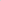 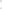 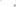 В соответствии с Федеральным законом от 06.10.2003 № 131-ФЗ «Об общих принципах организации местного самоуправления в Российской Федерации», Федеральным законом от 21912.1994 № 69-ФЗ «О пожарной безопасности», Постановлением Правительства РФ от 16 сентября 2020 г. 1479 «Об утверждении Правил противопожарного режима в Российской Федерации», в целях повышения противопожарной устойчивости территории Прудовского сельского поселения Новосильского  района Орловской области, постановляю: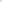 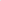 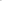 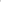 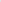 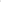 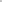 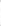 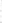 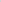 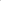 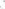 1. Утвердить Порядок использования открытого огня и разведения костров на территориях частных домовладений, расположенных на территории Прудовского сельского поселения  согласно приложению N1 к настоящему постановлению.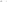 1.1.В случае, если на территории частного домовладения не могут быть соблюдены требования пожарной безопасности к использованию открытого огня и разведению костров, предусмотренных приложением №1 к настоящему постановлению, использование открытого огня и разведение костров проводится на специально оборудованных местах, установленных администрацией Прудовского сельского поселения, в соответствии с пунктом N 2 настоящего постановления,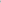 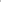 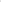 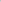         2. Утвердить Перечень специально оборудованных мест на землях общегопользования населенных пунктов  Прудовского сельского поселения для использования открытого огня и разведения костров согласно приложению № 2 к настоящему постановлению.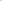 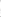 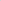 2.2. Утвердить Порядок использования открытого огня и разведения костров в специально оборудованных местах на землях общего пользования населенных пунктов Прудовского сельского поселения согласно приложению № З к настоящему постановлению.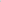 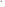 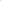 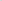 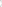 З. На землях общего пользования населенных пунктов, а также на территориях частных домовладений, расположенных на территориях населенных пунктов Прудовского сельского поселения, запрещается разводить костры, использовать открытый огонь для приготовления пищи вне специально отведенных и оборудованных для этого мест, а также сжигать мусор, траву, листву и иные отходы, материалы или изделия, кроме мест и способами, установленными пунктами 1 и 2 настоящего постановления.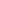 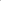 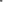 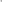 4. Настоящее постановление не действует в период введения особого противопожарного режима на территории Орловской области или территории Новосильского района.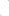 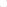 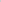           5. Настоящее постановление подлежит официальному о обнародованию на информационном стенде в администрации поселения  и размещению на официальном сайте администрации Новосильского района в разделе Прудовского сельского поселения. 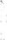 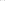 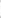 6. Постановление вступает в силу после его официального опубликования (обнародования).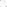 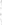 7. Контроль за выполнением постановления оставляю за собой.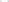 Глава Прудовскогосельского поселения                                                                          Д.П. Сигачев                                                                                                                             Приложение № 1 к постановлению администрации Прудовского сельского поселения	от	2021 №ПОРЯДОКиспользования открытого огня и разведения костров на территориях частных домовладений Прудовского сельского поселения1. Настоящий порядок использования открытого огня и разведения костров на территориях частных домовладений, расположенных на территориях населенных пунктов Прудовского сельского поселения (далее — Порядок № 1) устанавливает обязательные требования пожарной безопасности к использованию открытого огня и разведению костров (далее - использование открытого огня) на территории Прудовского сельского поселения.Территория частного домовладения определяется границами земельного участка на основании кадастрового или межевого плана, либо сооружением (забор, ограда и т.д.), отделяющим земельным участок от земель общего пользования и соседних земельных участков.2. Использование открытого огня должно осуществляться при выполнении следующих требований;а) место использования открытого огня должно быть выполнено в виде котлована (ямы, рва) не менее чем 0.3 метра глубиной и не более  1 метра в диаметре или площадки с прочно установленной на ней металлической емкостью (например, бочка, бак, мангал) или емкостью, выполненной из иных негорючих материалов, исключающих  возможность распространения пламени и выпадения сгораемых материалов за пределы очага горения, объемом не  более 1 куб. метра;б) место использования открытого огня должно располагаться на расстоянии не менее 50 метров от ближайшего объекта (здания, сооружения, постройки, открытого склада, скирды), 100 метров - от хвойного леса или отдельно растущих хвойных деревьев и молодняка и 30 метров - от лиственного леса или отдельно растущих групп лиственных деревьев;в) территория вокруг места использования открытого огня должна быть очищена в радиусе 10 метров от сухостойных деревьев, сухой травы, валежника, порубочных остатков, других горючих материалов и отделена противопожарной минерализованной полосой шириной не менее 0,4 метра;г) лицо, использующее открытый огонь, должно быть обеспечено первичными средствами пожаротушения (огнетушители, емкость с водой, песок, инвентарь и. т.д.) для локализации и ликвидации горения, а также мобильным средством связи для вызова подразделения пожарной охраны,З. При использовании открытого огня в металлической емкости или емкости, выполненной из иных негорючих материалов, исключающей распространение пламени и выпадение сгораемых материалов за пределы очага горения, минимально допустимые расстояния, предусмотренные подпунктами «б» и «в» пункта 2 настоящего порядка, могут быть уменьшены вдвое. При этом устройство противопожарной минерализованной полосы не требуется.4. В целях своевременной локализации процесса горения емкость, предназначенная для сжигания мусора, должна использоваться с металлическим листом, размер которого должен позволять полностью закрыть указанную емкость сверху,5. При использовании открытого огня и разведении костров для приготовления пищи в специальных несгораемых емкостях (например, мангалах, жаровнях) на •территориях частных домовладении противопожарное расстояние от очага горения до зданий, сооружений и иных построек допускается уменьшать до 5 метров, а зону очистки вокруг емкости от горючих материалов - до 2 метров.6.   В течение всего периода использования открытого огня до прекращения процесса тления должен осуществляться контроль за нераспространением горения (тления) за пределы очаговой зоны.Детям запрещается разводить костры и использовать открытый огонь, а также осуществлять контроль за Процессом горения (тления). 7.  В процессе использования открытого огня запрещается: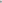 осуществлять сжигание горючих и легковоспламеняющихся жидкостей (кроме жидкостей, используемых для розжига), взрывоопасных веществ и материалов, а также изделий и иных материалов, выделяющих при горении токсичные и высокотоксичные вещества; оставлять место очага горения без присмотра до полного прекращения горения (тления); располагать легковоспламеняющиеся и горючие жидкости, а также горючие материалы вблизи очага горения.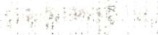 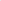 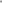 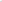 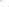 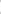 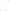 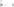 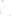 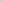 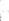 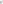 8.  После использования открытого огня место очага горения должно быть засыпано землей (песком) или залито водой до полного прекращения горения (тления).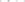 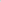 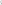 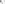 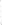 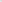                                                                                                                              Приложение № 2 к постановлению администрации Прудовского сельского поселения	от	2021 №Перечень 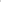 специально оборудованных мест на землях общего пользования населенных пунктов  Прудовского сельского поселения  для использования открытого огня и разведения костров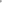 № п/пМесто расположения(адрес, координаты)Примечание1.Приусадебные участки в специально оборудованных местах.